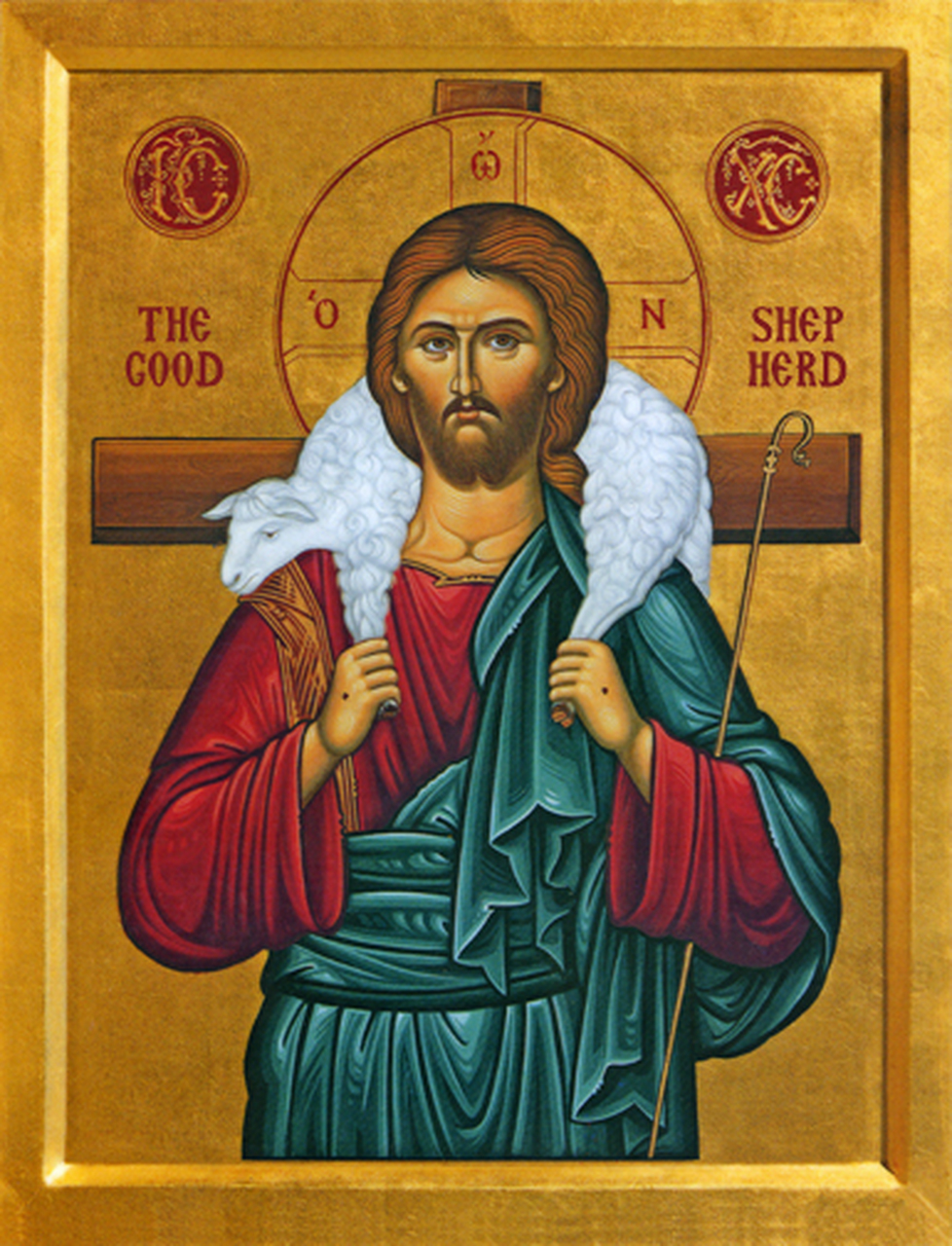 A Prayer Guide for Family and Friends Who are Ill & DyingAdapted from the Book of Common Prayer 2019Introduction from Fr. Matt Burnett	Dear Holy Trinity Family, I and all your leadership hope that these Scriptures, thoughts, and Prayers will be used by God the Holy Spirit for deep and genuine comfort and strength in situations of physical illness, even death. We offer them for your own comfort, and also to equip you to bring comfort to others by having a guide ready and easy to use in your own ministry in these times. 						In Christ, 							matt.  Blessed be the God and Father of our Lord Jesus Christ, the Father of mercies and God of all comfort, who comforts us in all our affliction, so that we may be able to comfort those who are in any affliction, with the comfort with which we ourselves are comforted by God. 2 CORINTHIANS 1:3–4C O N T E N T SMinistry to the Sick					          3Communion of the Sick 					          6Ministry to the Dying 					        11—-Appendix 1: Concerning the Rites of Healing 	        19Appendix 2: Additional Prayers for Those 					Who are Ill		        20Appendix 3: Prayers for Use by a Sick Person	 	        24Appendix 4: Scriptures for Use by Those Who are Ill      26M I N I S T R Y   T O   T H E   S I C KThis service can be prayed in the presence or absence of a Priest. In the absence, simply designate a primary Officiant, and follow the rubrics, printed in italics. Prayers said by all present are printed in bold.The Officiant begins Savior of the world, by your Cross and precious blood you have redeemed us; Save us, and help us, we humbly beseech you, O Lord. The Priest (or other authorized person) anoints the sick person’s forehead with the Oil of the Sick by making the sign of the Cross. If appropriate, other parts of the body which suffer from sickness or injury may also be anointed. Others may join in the laying on of hands. The Officiant says N., I anoint you with oil and I (or we) lay my (or our) hands upon you in the Name of the Father, and of the Son, and of the Holy Spirit. Amen. Lord Jesus Christ, heal this your servant, sustain him with your presence, drive away all sickness of body, mind, and spirit, and give to him that victory of life and peace which will enable him to serve you both now and evermore. Amen. A Priest may add the following prayer. If this rite is used with multiple persons, it is appropriate for this prayer to be used after all have received individual prayer. As you are outwardly anointed with this holy oil, so may our heavenly Father grant you the inward anointing of the Holy Spirit.   Of his great mercy, may he forgive you your sins, release you from suffering, and restore you to wholeness and strength. May he deliver you from all evil, preserve you in all goodness, and bring you to everlasting life; through Jesus Christ our Lord. Amen.Additional prayers or intercessions may be said, including the following. Additional written prayers may be found in Appendices 2 & 3, on pages _____.For a Sick PersonO Father of mercies and God of all comfort, our only help in time of need: We humbly beseech you to behold, visit, and relieve your sick servant N. for whom our prayers are desired. Look upon him with the eyes of your mercy; comfort him with a sense of your goodness; preserve him from the temptations of the enemy; and give him patience under his affliction. In your good time, restore him to health, and enable him to lead the remainder of his life in your fear, and to your glory; and grant that finally he may dwell with you in life everlasting; through Jesus Christ our Lord. Amen.For Recovery From Sickness O God, the strength of the weak and the comfort of sufferers: Mercifully accept our prayers, and grant to your servant N. the help of your power, that his sickness may be turned into health, and our sorrow into joy; through Jesus Christ our Lord. Amen.For the Sanctification of Illness Sanctify, O Lord, the sickness of your servant N., that the sense of his weakness may add strength to his faith and seriousness to his repentance; and grant that he may live with you in everlasting life; through Jesus Christ our Lord. Amen.The Lord’s Prayer is said.Our Father, who art in heaven, 	hallowed be thy Name,thy kingdom come,thy will be done, on earth as it is in heaven.Give us this day our daily bread.And forgive us our trespasses,as we forgive those who trespass against us.And lead us not into temptation,	but deliver us from evil.For thine is the kingdom,	and the power, and the glory,	for ever and ever. Amen.The Officiant then praysThe Almighty Lord, who is a strong tower to all who put their trust in him, to whom all things in heaven, on earth, and under the earth bow and obey: Be now and evermore your defense, and make you know and feel that the only Name under heaven given for health and salvation is the Name of our Lord Jesus Christ. Amen.A Priest may conclude the above prayer with a blessing.C O M M U N I O N    O F    T H E    S I C KThis rite is used when the consecrated elements are brought from an earlier celebration of Holy Communion. The Minister is a Priest or a Christian authorized by a Priest to minister lay communion. The Minister says Grace to you and peace from God our Father and the Lord Jesus Christ.        				       PHILIPPIANS 1:2The Minister continuesAlmighty God, to you all hearts are open, all desires known, and from you no secrets are hid: Cleanse the thoughts of our hearts by the inspiration of your Holy Spirit, that we may perfectly love you, and worthily magnify your holy Name; through Christ our Lord. Amen. A psalm may be prayed. Psalms 23, 62, 103, and 145 are particularly appropriate. One of the following Gospel lessons is read, or the readings appropriate to the day. God so loved the world, that he gave his only-begotten Son, that whoever believes in him should not perish but have eternal life. 						      JOHN 3:16Jesus said, “I am the living bread that came down from heaven. If anyone eats of this bread, he will live forever. And the bread that I will give for the life of the world is my flesh. For my flesh is true food, and my blood is true drink. Whoever feeds on my flesh and drinks my blood abides in me, and I in him.” 							JOHN 6:51, 55-56Reflection on the Lessons may follow. Additional prayers may be offered. The Minister may say the Confession, and the sick person joins in as able.Most merciful God, we confess that we have sinned against you in thought, word and deed, by what we have done, and by what we have left undone. We have not loved you with our whole heart; we have not loved our neighbors as ourselves. We are truly sorry and we humbly repent. For the sake of your Son Jesus Christ, have mercy on us and forgive us; that we may delight in your will, and walk in your ways, to the glory of your Name. Amen. A Priest, if present, says Almighty God, our heavenly Father, who in his great mercy has promised forgiveness of sins to all those who sincerely repent and with true faith turn to him, have mercy upon you, pardon and deliver you from all your sins, confirm and strengthen you in all goodness, and bring you to everlasting life; through Jesus Christ our Lord. Amen. If a Priest is not present, a Deacon or lay person prays Grant to your faithful people, merciful Lord, pardon and peace; that we may be cleansed from all our sins, and serve you with a quiet mind; through Jesus Christ our Lord. Amen.Minister 	The peace of the Lord be always with you. People 		And with your spirit. Minister 	Let us pray.Minister and People pray the Lord’s Prayer together.Our Father, who art in heaven, 	hallowed be thy Name,thy kingdom come,thy will be done, on earth as it is in heaven.Give us this day our daily bread.And forgive us our trespasses,as we forgive those who trespass against us.And lead us not into temptation,	but deliver us from evil.For thine is the kingdom,	and the power, and the glory,	for ever and ever. Amen.Then may be said Lamb of God, you take away the sin of the world; have mercy on us. Lamb of God, you take away the sin of the world; have mercy on us. Lamb of God, you take away the sin of the world; grant us your peace. The Minister may say The Gifts of God for the People of God. Take them in remembrance that Christ died for you, and feed on him in your hearts by faith, with thanksgiving. The Sacrament is then distributed with the following words The Body of our Lord Jesus Christ, which was given for you, preserve your body and soul to everlasting life. The Blood of our Lord Jesus Christ, which was shed for you, preserve your body and soul to everlasting life. After Communion, the Minister and people say Almighty and everliving God, we thank you for feeding us, in these holy mysteries, with the spiritual food of the most precious Body 
	and Blood of your Son our Savior Jesus Christ; and for assuring us, through this Sacrament, of your favor and goodness towards us: that we are true members of the mystical body of your 
	Son, the blessed company of all faithful people; and are also heirs, through hope, of your everlasting 
	kingdom. And we humbly ask you, heavenly Father, to assist us with your grace, that we may continue in that holy fellowship, and do all the good works that you have prepared 
	for us to walk in; through Jesus Christ our Lord, to whom, with you and the Holy Spirit, be all honor and glory, now and for ever. Amen. A Priest gives this blessing The peace of God which passes all understanding keep your hearts and minds in the knowledge and love of God, and of his Son Jesus Christ our Lord; and the blessing of God Almighty, the Father, the Son, and the Holy Spirit, be among you, and remain with you always. Amen.A Deacon or lay person says the following The grace of our Lord Jesus Christ, and the love of God, and the fellowship of the Holy Spirit, be with us all evermore. Amen. 					2 CORINTHIANS 13:14Minister 	Let us bless the Lord. People 		Thanks be to God.M I N I S T R Y   t o   t h e    D Y I N G Concerning Ministry to the DyingFor Christians, death is a defeated enemy. In Christ, death has become the gateway to everlasting life. As St. Paul reminded the Church at Corinth: ‘Death is swallowed up in victory. O death, where is your victory? O death, where is your sting?’The sting of death is sin, and the power of sin is the law. 	But thanks be to God, who gives us the victory through our Lord Jesus Christ. 	        						  1 Corinthians 15:54-57 When a person is near death, the minister should be notified. This rite is a customary part of the Church’s pastoral care. This liturgy is intended to be prayed with one who has received Jesus Christ as Savior and Lord. The Officiant may appropriately inquire of the dying person as to his or her acceptance of the Christian faith. If the person has not been baptized, Emergency Baptism should be administered before the use of this rite.General DirectionsThis rite is designed to be flexible in length. It may be adjusted according to the circumstances and condition of the dying person. Different portions of the rite may be used at different times, provided the order of the various elements is retained. In cases of great urgency, the Commendation at the Time of Death may be used alone. In the absence of a member of the clergy, this service may be led by any Christian, designated the Officiant in the italicized rubrics. The minister may inquire of the dying person as to his or her desire to be reconciled to both God and neighbor. If the dying person feels troubled in conscience with any matter, the minister should offer the rite of Reconciliation of a Penitent. On evidence of repentance, the minister shall give assurance of God’s mercy and forgiveness. If desired, Holy Communion may be administered using the rite for Communion of the Sick. It is appropriate for others present to receive the Sacrament as well. If the dying person cannot receive both the consecrated bread and wine, it is suitable to administer the Sacrament in one kind only. If he or she desires to receive, but by reason of extreme sickness is unable to consume either element, the minister is to assure the person that all the benefits of Holy Communion are conveyed, even though the elements are not received with the mouth. The Rite for Ministry to the DyingThe Officiant begins Peace be to this house [or place], and to all who dwell in it. luke 10:5 The Officiant continues with the following prayer Almighty God, look on this your servant, lying in great weakness, and comfort him with the promise of life everlasting, given in the resurrection of your Son Jesus Christ our Lord. Amen. L I T A N Y   A T   T H E    T I M E   O F   D E A T HThe following may be said. When possible, it is desirable that those present join in the responses. O God the Father, Have mercy on your servant. O God the Son, Have mercy on your servant. O God the Holy Spirit, Have mercy on your servant. O Holy Trinity, one God, Have mercy on your servant.Lord Jesus Christ, deliver your servant from all evil, sin, and tribulation; Good Lord, deliver him. By your holy Incarnation, by your Cross and Passion, by your precious Death and Burial, Good Lord, deliver him. By your glorious Resurrection and Ascension, and by the Coming of the Holy Spirit, Good Lord, deliver him. We sinners beseech you to hear us, Lord Christ: That it may please you to deliver the soul of your servant from the power of evil, and from eternal death, We beseech you to hear us, good Lord. That it may please you mercifully to pardon all his sins, We beseech you to hear us, good Lord. That it may please you to give him joy and gladness in your kingdom, with your saints in light, We beseech you to hear us, good Lord. That it may please you to raise him up at the last day, We beseech you to hear us, good Lord. The following or some other suitable anthem may be sung or said Son of God, we beseech you to hear us. Son of God, we beseech you to hear us. O Lamb of God, you take away the sin of the world; Have mercy upon him.O Lamb of God, you take away the sin of the world; Have mercy upon him. O Lamb of God, you take away the sin of the world; Grant him your peace. O Christ, hear us O Christ, hear us. Lord, have mercy upon us. Christ, have mercy upon us. Lord, have mercy upon us. All present pray the Lord’s Prayer together.Our Father, who art in heaven, 	hallowed be thy Name,thy kingdom come,thy will be done, on earth as it is in heaven.Give us this day our daily bread.And forgive us our trespasses,as we forgive those who trespass against us.And lead us not into temptation,	but deliver us from evil.For thine is the kingdom,	and the power, and the glory,	for ever and ever. Amen.Officiant 	O Lord, show your mercy upon us; People 		As we put our trust in you.The Officiant prays Let us pray. O Sovereign Lord Christ, deliver your servant, N., from all evil, and set him free from every bond; that he may rest with all your saints in the eternal habitations; where with the Father and the Holy Spirit you live and reign, one God, for ever and ever. Amen. The Officiant may invite those present to offer words of thanksgiving, reconciliation, or farewell. The Officiant may conclude with words of comfort.Commendation at the Time of DeathHere a Priest may anoint the dying person with oil. The Priest says Depart, O Christian soul, out of this world; In the Name of God the Father Almighty who created you; In the Name of Jesus Christ who redeemed you; In the Name of the Holy Spirit who sanctifies you. May your rest be this day in peace, and your dwelling place in the Paradise of God. A   C O M M E N D A T O R Y   P R A Y E RInto your hands, O merciful Savior, we commend your servant N. Acknowledge, we humbly beseech you, a sheep of your own fold, a lamb of your own flock, a sinner of your own redeeming. Receive him into the arms of your mercy, into the blessed rest of everlasting peace, and into the glorious company of the saints in light. Amen.The Officiant and People may sayN U N C   D I M I T T I S The Song of Simeon Lord, now let your servant depart in peace, * according to your word. For my eyes have seen your salvation, * which you have prepared before the face of all people; To be a light to lighten the Gentiles, * and to be the glory of your people Israel. Glory be to the Father, and to the Son, and to the Holy Spirit; 		* as it was in the beginning, is now, and ever shall be, 
	world without end. Amen.     		     LUKE 2:29-32 C L O S I N G   P R A Y E R The Officiant prays May his soul and the souls of all the faithful departed, through the mercy of God, rest in peace. Amen.A P P E N D I X   1:C O N C E R N I N G   T H E   R I T E S   O F   H E A L I N GHealing was central to the ministry of Jesus, our incarnate Lord. Healing is central to the ministry of the Church, the Body of Christ. Spoken prayer, anointing with oil, and the laying on of hands are the principal outward means employed by the Church for its ministry to those whose health is in any way impaired. The rite of Reconciliation and the reception of Holy Communion are also gifts through which healing takes place. All Christians are called to be agents of healing. Nevertheless, the regular forms of healing ministry set forth in this Prayer Book are expected to be coordinated and ordered under the authority of the Diocesan Bishop and the Priest having spiritual charge. Some aspects of healing ministry, most notably absolution and formal blessings, are reserved to Bishops and Priests. The use of holy oils (healing and exorcism), like the ministries of which they are a sign, may be extended to lay ministers by the Bishop and Priest having pastoral jurisdiction. Similarly, lay persons may be trained and authorized to carry the consecrated elements of Christ’s Body and Blood to the sick (or those otherwise confined or kept away from regular celebrations of the Holy Communion) under provisions set forward by the Ordinary. 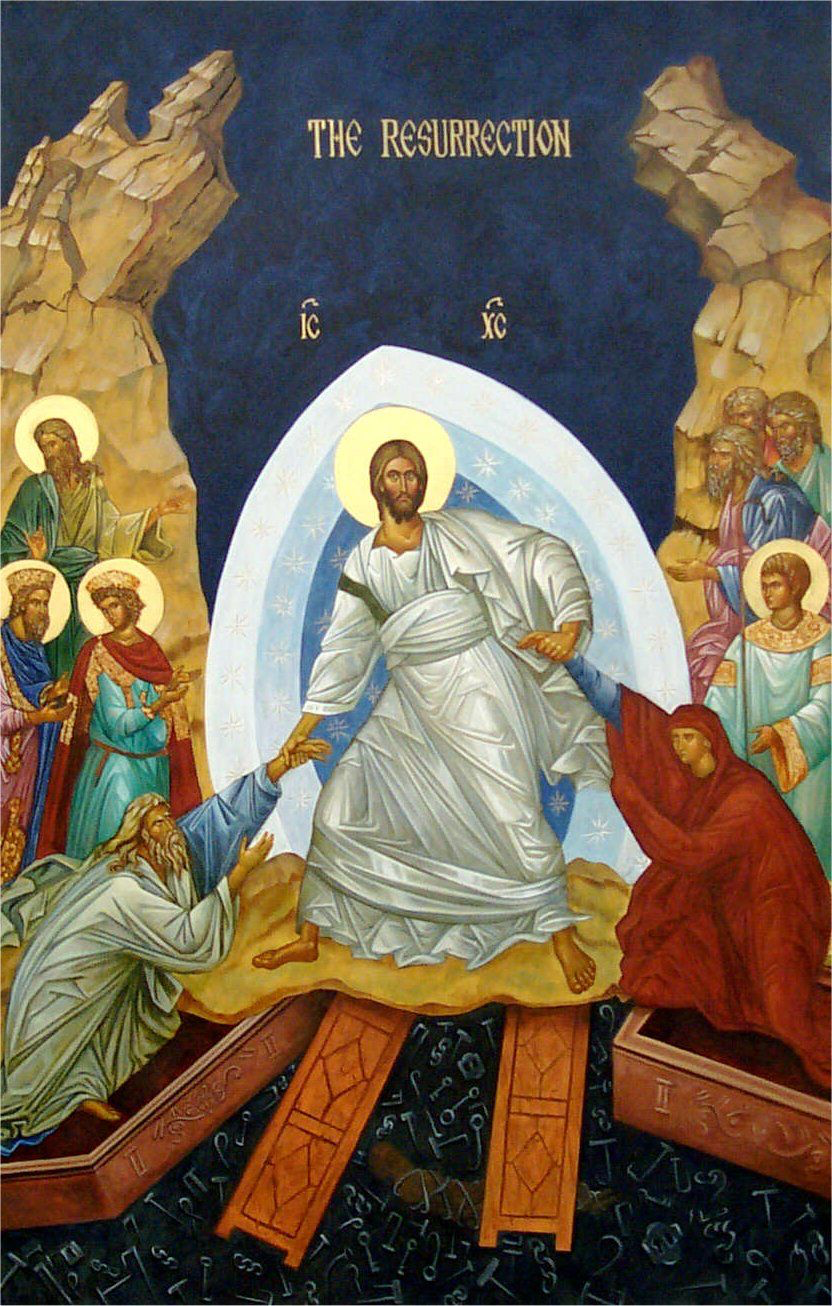 Because physical, emotional, and spiritual healing are often interrelated, it is particularly appropriate to encourage confession, reconciliation, and forgiveness in the context of ministry to the sick. The content of a confession is not normally a matter of subsequent discussion. The secrecy of a confession is morally binding for the confessor and is not to be broken. These rites are foundational to the many ways that the Church ministers to those who suffer in body, mind, or spirit.A P P E N D I X   2: A D D I T I O N A L    P R A Y E R S   F O R   T H O S E   W H O   A R E   I L LFor a Sick PersonO Father of mercies and God of all comfort, our only help in time of need: We humbly beseech you to behold, visit, and relieve your sick servant N. for whom our prayers are desired. Look upon him with the eyes of your mercy; comfort him with a sense of your goodness; preserve him from the temptations of the enemy; and give him patience under his affliction. In your good time, restore him to health, and enable him to lead the remainder of his life in your fear, and to your glory; and grant that finally he may dwell with you in life everlasting; through Jesus Christ our Lord. Amen. For Recovery From SicknessO God, the strength of the weak and the comfort of sufferers: Mercifully accept our prayers, and grant to your servant N. the help of your power, that his sickness may be turned into health, and our sorrow into joy; through Jesus Christ our Lord. Amen.orO God of heavenly powers, by the might of your command you drive away from our bodies all sickness and infirmity: Be present in your goodness with your servant N., that his weakness may be banished and his strength restored; and that, his health being renewed, he may bless your holy Name; through Jesus Christ our Lord. Amen.For a sick Child Heavenly Father, watch with us over your child N., and grant that he may be restored to that perfect health which it is yours alone to give; through Jesus Christ our Lord. Amen. orLord Jesus Christ, Good Shepherd of the sheep, you gather the lambs in your arms and carry them in your bosom: We commend to your loving care this child N. Relieve his pain, guard him from all danger, restore to him your gifts of gladness and strength, and raise him up to a life of service to you. Hear us, we pray, for your dear Name’s sake. Amen.Before an OperationAlmighty God, our heavenly Father, graciously comfort your servant N. in his suffering, and bless the means used for his cure. Though at times he may be afraid, fill his heart with confidence that he may yet put his trust in you; through Jesus Christ our Lord. Amen. For Strength and Confidence Heavenly Father, giver of life and health: Comfort and relieve your sick servant N., and give your power of healing to those who minister to his needs, that he may be strengthened in his weakness and have confidence in your loving care; through Jesus Christ our Lord. Amen.For the Sanctification of Illness Sanctify, O Lord, the sickness of your servant N., that the sense of his weakness may add strength to his faith and seriousness to his repentance; and grant that he may live with you in everlasting life; through Jesus Christ our Lord. Amen. For Health of Body and Soul May God the Father bless you, God the Son heal you, God the Holy Spirit give you strength. May God the holy and undivided Trinity guard your body, save your soul, and bring you safely to his heavenly country; where he lives and reigns for ever and ever. Amen. Thanksgiving for Beginning of Recovery O Lord, your compassions never fail, and your mercies are new every morning: We give you thanks for giving our brother N. both relief from pain and hope of health renewed. Continue in him, we pray, the good work you have begun; that he, daily increasing in bodily strength, and rejoicing in your goodness, may so order his life that he may always think and do those things that please you; through Jesus Christ our Lord. Amen.For a Sick Person When There is Little Hope of Recovery O Father of mercies and God of all comfort, our only help in time of need; We fly to you for aid on behalf of this your servant, here lying in great weakness of body. Look graciously upon him, O Lord; that as he outwardly fades away, you would strengthen him inwardly with your grace and Holy Spirit. Give him true repentance for all the errors of his life, and steadfast faith in your Son Jesus; that his sins may be done away by your mercy, and his pardon sealed in heaven; through your Son Jesus Christ, our Lord and Savior. Amen.A P P E N D I X   3: P R A Y E R S   F O R   U S E   B Y   A   S I C K   P E R S O NFor Trust in GodO God, the source of all health: So fill my heart with faith in your love, that with calm expectancy I may make room for your power to possess me, and gracefully accept your healing; through Jesus Christ our Lord. Amen. In Pain Lord Jesus Christ, by your patience in suffering you hallowed earthly pain and gave us the example of obedience to your Father’s will: Be near me in my time of weakness and pain; sustain me by your grace, that my strength and courage may not fail; heal me according to your will; and help me always to believe that what happens to me here is of little account if you hold me in eternal life, my Lord and my God. Amen. A Prayer When Taking Medicine Almighty God, in your goodness you created the earth and all its elements, and have given us skill to make medicines that heal and relieve our pain. All healing comes from you, and in you I put my trust. Grant that this medication may, in your mercy, give comfort and bring healing to my body; through Jesus Christ our Lord. Amen.For Sleep O heavenly Father, you give your children sleep for the refreshing of soul and body: Grant me this gift, I pray; keep me in that perfect peace which you have promised to those whose minds are fixed on you; and give me such a sense of your presence, that in the hours of silence I may enjoy the blessed assurance of your love; through Jesus Christ our Lord. Amen. In the Morning This is another day, O Lord. I know not what it will bring forth, but make me ready, Lord, for whatever it may be. If I am to stand up, help me to stand bravely. If I am to sit still, help me to sit quietly. If I am to lie low, help me to do it patiently. And if I am to do nothing, help me to do it gallantly. Make these words more than words, and give me the Spirit of Jesus. Amen.A P P E N D I X   4: S C R I P T U R E S   F O R   U S E   B Y   T H O S E   W H O   A R E   I L LFor perseverance in suffering: Isaiah 53, 1 Peter 2:21-25, 1 Thessalonians 5:16-24, 2 Corinthians 12:7-10, Romans 8:18-39 For hope for healing: 2 Kings 5:1-14, James 5:13-20, Luke 5:12-26, Luke 13:10-17, Acts 3:1-10 For the hope of eternity: Luke 2:25-35, John 14, 1 Corinthians 15:42-58, 2 Corinthians 4:7-18, 1 Thessalonians 4:13-18Apposite PsalmsGod our Refuge: 4, 20, 17, 37, 46, 49, 54, 61, 71, 91, 103, 121, 146In Time of Trouble: 3, 11, 12, 13, 18, 20, 46, 30, 146, 40, 49, 57, 85, 62, 63, 80, 86, 90, 107, 118, 144Peace: 29, 46, 76, 85, 98, 100, 124, 125, 126 The Transitoriness of Life: 39, 49, 90 The Hope of Immortality: 16, 146, 30, 121, 42, 49, 66, 73, 103, 116, 139Penitential Psalms: 6, 32, 38, 51, 102, 130, 143